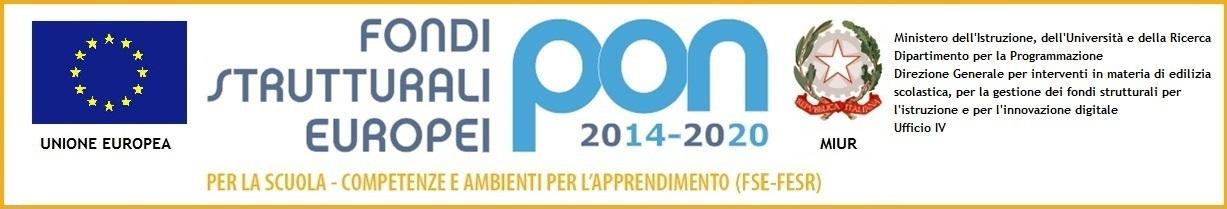 Avviso Pubblico per la procedura di selezione per il reclutamento di ESPERTI FORMATORI per l’azione formativa a valere sul Fondo Sociale Europeo, Azione 10.8.4 “Formazione del personale della scuola su tecnologie e approcci metodologici innovativi” del PON – Programma Operativo Nazionale2014IT05M2OP001 “Per la scuola competenze e ambienti per l’apprendimento” :Allegato 1MODULO PER LA CANDIDATURA alla selezione per il reclutamento di ESPERTI FORMATORI per l’azione formativa a valere sul Fondo Sociale Europeo, Azione 10.8.4 “Formazione del personale della scuola su tecnologie e approcci metodologici innovativi” del PON – Programma Operativo Nazionale 2014IT05M2OP001 “Per la scuola competenze e ambienti per l’apprendimento”1.   Dati del candidato2. Specificazione delle tematiche e dei percorsi per i quali ci si candida. Barrare la casella in relazione ai temi per i quali si propone la propria candidatura. L’indicazione deve essere ripetuta per ognuno dei moduli formativi.4. Esperienze Professionali5. dichiarazione finaleDichiarazione:Il sottoscritto dichiara di accettare integralmente le condizioni contenute nell’avviso Pubblico emanato dal Liceo Scientifico e Linguistico Galileo Galilei  prot.4462/C42 del 10/10/2016  nonché il calendario delle attività che sarà definito dall’Istituzione Scolastica.Nessuna responsabilità potrà essere imputata a questa Amministrazione Scolastica in caso di dichiarazione di indirizzo di posta elettronica non valido o non funzionante.Ai sensi del predetto DPR n. 445/2000 le dichiarazioni rese dai candidati hanno valore di autocertificazione.Questo Istituto si riserva di effettuare dei controlli, anche a campione, sulla veridicità delle dichiarazioni rese dai candidati ai fini della partecipazione alla presente selezione pubblica.Nel caso di falsità in atti e di dichiarazioni mendaci troveranno applicazione le sanzioni penali di cui all’art. 76 del sopra citato DPR 445/2000.Data e firmaNomeCognomenato ilaCittadinanza: Italiana Odi altro Stato membro UEResidente aDichiarazioni: dichiaro di godere dei diritti politicinon aver riportato sanzioni disciplinari nell’ultimo biennio e di non avere procedimenti disciplinari in corso;di essere idoneo al servizio al quale la selezione si riferisce;Titolo di Studio Laurea specialistica (v. o.) Laurea TriennaleDiploma di Scuola secondaria superioreAltro titolo di studio Master di primo livello Master di primo livello Dottorato di ricercaQualifica  Indire Sono presente in posizione utili in graduatorie Indire/USR pubblicate a partire dal 2010 per attività di tutoring, coaching, formazione. Nel caso indicare qualeRecapiti Personali Emailmodulodestinato amacrotematema per il quale si esprime la candidaturabarrareA “Amministrare digitale”Percorso formativo per il personale amministrativo1-A Costruzione di curricola digitali e per il digitalesicurezza dei dati e privacy (azioni #8 #9 #10)organizzazione del lavoro e realizzazione di modelli di lavoro in team, piattaforma per il lavoro collaborativo|__| A “Amministrare digitale”Percorso formativo per il personale amministrativo2-ASinergie con le iniziative nazionali ed europee, reti territoriali, nazionali ed internazionalimissione e visione del PNSD, azioni del PNSD e opportunità di partecipazione a bandi nazionali ed europei  (azione #28)|__|A “Amministrare digitale”Percorso formativo per il personale amministrativo3-APrincipi di base dell’infrastruttura di rete nella nuova scuola digitale e strumenti di digitalizzazione dei processi di gestione informativi e documentalitrasparenza e dematerializzazione come presupposti per la rendicontazione sociale (azioni #12 #13)strumenti e soluzioni per l’accessibilità del sito e dei documenti della scuola, registri elettronici e archivi cloud (azioni #12 #13)|__|B  “Tecnologie per la scuola digitale nel Secondo ciclo”Personale tecnico delle scuoledel secondo ciclo1-CCostruzione di curricola digitali e per il digitalePiattaforme di e­learning e cloud (azione #22 ­ Standard minimi e interoperabilità degli ambienti on line per la didattica): installazione e gestioneRegistro elettronico installazione e gestione (azione #12)Sistema di Autenticazione unica (Single­Sign­On) (azione #8)|__|B  “Tecnologie per la scuola digitale nel Secondo ciclo”Personale tecnico delle scuoledel secondo ciclo1-CCostruzione di curricola digitali e per il digitalePiattaforme di e­learning e cloud (azione #22 ­ Standard minimi e interoperabilità degli ambienti on line per la didattica): installazione e gestioneRegistro elettronico installazione e gestione (azione #12)Sistema di Autenticazione unica (Single­Sign­On) (azione #8)B  “Tecnologie per la scuola digitale nel Secondo ciclo”Personale tecnico delle scuoledel secondo ciclo2-CSinergie con le iniziative nazionali ed europee, reti territoriali, nazionali ed internazionaliOrganizzazione del lavoro, collaborazione e realizzazione di modelli di lavoro in team|__|B  “Tecnologie per la scuola digitale nel Secondo ciclo”Personale tecnico delle scuoledel secondo ciclo3-CPrincipi di base dell’infrastruttura di rete nella nuova scuola digitale e strumenti di digitalizzazione dei processi di gestione informativi e documentaliGestione RetiTipologie e funzionamento dei principali dispositivi digitali per la didatticaStrategia “Dati della scuola” (azione #13)|__|C- “Disegnare e accompagnare l’innovazione digitale”Animatori digitali1-DSinergie con le iniziative nazionali ed europee, reti territoriali, nazionali ed internazionaliTeam building e leadership (azione #25)Competenze digitali degli studenti, imprenditorialità e Lavoro (azioni #14, #16, #19, #20, #21)Internet delle cose (#15, #17)Alfabetizzazione civica del cittadino digitale (azioni #14, #15, #23, #24)|__|C- “Disegnare e accompagnare l’innovazione digitale”Animatori digitali2-DAcquisti, fundraising, crowdfundingIntegrazione PNSD, PTOF e PdM (azioni #14, #25, #30, #31)|__|C- “Disegnare e accompagnare l’innovazione digitale”Animatori digitali3-DPrincipi di base dell’infrastruttura di rete nella nuova scuola digitale e strumenti di digitalizzazione dei processi di gestione informativi e documentaliAmbienti per la didattica digitale integrata e per la collaborazione (azioni #4, #7) Didattica attiva e collaborative (azioni #4, #6, #15, #23)#|__|D­ Team per l’innovazione “Soluzioni per la didattica digitale integrata”Docenti del “Team per l’innovazione“1-ESinergie con le iniziative nazionali ed europee, reti territoriali, nazionali ed internazionaliIntegrazione PNSD e PTOFTeam building (azione #25)Competenze digitali degli studenti, imprenditorialità e lavoro (azioni #14, #16, #19, #20, #21)Internet delle cose15, #17) (azioni #|__|D­ Team per l’innovazione “Soluzioni per la didattica digitale integrata”Docenti del “Team per l’innovazione“2-ECodice per l’Amministrazione Digitale in merito ai servizi offerti dalla scuola e agli obblighi correlatiRegistro elettronico (azione #12)Alfabetizzazione civica del cittadino digitale (azioni #14, #15, #23, #24)|__|D­ Team per l’innovazione “Soluzioni per la didattica digitale integrata”Docenti del “Team per l’innovazione“3-EPrincipi di base dell’infrastruttura di rete nella nuova scuola digitale e strumenti di digitalizzazione dei processi di gestione informativi e documentaliAmbienti per la didattica digitale integrata e per la collaborazione (azioni #4, #7)|__|D­ Team per l’innovazione “Soluzioni per la didattica digitale integrata”Docenti del “Team per l’innovazione“4-ESinergie con le iniziative nazionali ed europee, reti territoriali, nazionali ed internazionaliBiblioteche scolastiche (azione #24)Didattica attiva e collaborative (azioni #4, #6, #15, #23)|__|E­ “Strategie per la didattica digitaleintegrata”Docenti1-ESinergie con le iniziative nazionali ed europee, reti territoriali, nazionali ed internazionaliCompetenze digitali degli studenti, imprenditorialità lavoro (azioni #14, #16, #19, #20, #21) Internet delle cose (azioni #15, #17)|__|E­ “Strategie per la didattica digitaleintegrata”Docenti2-FCodice per l’Amministrazione Digitale in merito ai servizi offerti dalla scuola e agli obblighi correlatiRegistro elettronico (azione #12)Alfabetizzazione civica del cittadino digitale (azioni #14, #15, #23, #24)|__|E­ “Strategie per la didattica digitaleintegrata”Docenti3-FPrincipi di base dell’infrastruttura di rete nella nuova scuola digitale e strumenti di digitalizzazione dei processi di gestione informativi e documentaliAmbienti per la didattica digitale integrata e per la collaborazione (azioni #4, #7).Biblioteche scolastiche (azione #24)Didattica attiva e collaborative (azioni #4, #6, #15, #23)|__|Tipologia di esperienza/pubblicazioniElementi di identificazione dell’esperienzaDocenza nei corsi per DS, DSGA, Animatori Digitali e Team per l’Innovazione promossi dal MIUR Per ognuno dei corsi indicare:Il titolo corsoL’anno di realizzazioneIl committente  La durata formazioneRelatore/formatore in corsi di formazione o aggiornamento per DS, DSGA, DOCENTI, altro personale della scuola, su tematiche inerenti (elencati in dettaglio nel CV o in apposito allegato)Per ognuno dei corsi indicare:Per ognuno dei corsi indicare:Il titolo corsoL’anno di realizzazioneIl committente  La durata formazionei1a titolo cors 1b annoi1c incarico da  durata formazionePubblicazioni attinenti gli argomenti delPNSD*Riportare le pubblicazioni principali che si propongono, tenendo conto di quanto stabilito dall’allegato 3 per la valutazione.Per ognuna delle pubblicazioni indicare:titolo annoc.    libro/rivista/altro d.ISBN/ISSN/no cod